شرایط شرکتها و پروژههاآیا تمام پروژههای شرکت در یک سال مالی مورد تایید قرار میگیرند؟ خیر، پروژههای تحقیق و توسعه که با هدف های ذیل انجام شده باشند مورد تایید است.تولید محصولات یا خدمات جدید  ارتقاء محصولات یا خدمات فعلی که فراتر از فعالیتهای معمول و رایج توسعهای شرکت و مستلزم مواجهه با ریسک فنی باشد و ارتقای محصول یا خدمت با تغییر فناوری موجود و بهکارگیری فناوری جدید حاصل شده باشد.بهبود فرآیندهای تولید و عملیات که فراتر از فعالیتهای معمول و رایج توسعهای شرکت و مستلزم مواجهه با ریسک فنی باشد و بهبود فرآیند با تغییر فناوری موجود و به کارگیری فناوری جدید حاصل شده باشد.  پروژههای شرکت باید دارای چه معیارهایی باشند؟ نظام مند باشد: دارای طرح، برنامه زمانبندی، خروجی و اهداف مشخص باشد.سطح فناوری محصول یا خدمت نهایی پروژه متوسط رو به بالا باشد.در سطح صنایع مربوطه در کشور جدید (نه لزوماً منحصر به فرد) باشد.در پایان طرح (پروژه) تحقیق و توسعه، تیم تحقیق و توسعه شرکت و همکاران بیرونی آن به مبانی طراحی و  دانش فنی تسلط کافی یافته باشند.چه شرکتهایی مشمول اعتبار مالیاتی می شوند؟به استناد مفاد مصوبه هیئت وزیران با موضوع آییننامه اجرایی بند (ب) ماده (11) قانون جهش تولید دانش بنیان - مصوب 04/07/1401، اعتبار مالیاتی به شرکت های دارای جواز تاسیس و پروانه بهره برداری از مراجع ذیربط اعطا می شود.آیا شرکتهای متقاضی اعتبار مالیاتی نیازمند کسب مجوز  تحقیق و توسعه از وزارت صمت هستند؟ بر اساس آییننامه، شرکتهای متقاضی نیازمند اخذ مجوز کسب و کار از سازمان مرتبط با زمینه کاری خود بوده و نیاز به اخذ مجوز تحقیق و توسعه از سازمان خاصی نیست.آیا شرکتهای دولتی میتوانند برای اعتبار مالیاتی اقدام نمایند؟ بله، در صورتی که مشمول مالیات باشند میتوانند.کالاهایی که تولید بار اول باشند، مورد تایید اعتبار مالیاتی خواهند بود؟ شرط بهرهبرداری از اعتبار مالیاتی احراز سه شرط نظاممند بودن پروژه و «نوآورانه بودن» و « فناورانه بودن» پروژه است و صرف تولید بار اول بودن منجر به بهرهبرداری از اعتبار مالیاتی نخواهد شد.سرفصلهای مورد تایید و هزینهکردشرط کلی پذیرش هزینه کرد از جمله هزینههای منابع انسانی، مواد، ملزومات، تجهیزات و خدمات مورد نیاز تحقیق و توسعه چیست؟ باید مطابق آییننامه اجرایی اجرایی بند(ب) ماده (11) قانون جهش تولید دانشبنیان باشد (در چهارچوب مواد 147 و 148 قانون مالیاتهای مستقیم) و در سرفصلهای جداگانه هزینهکرد تحقیق و توسعه در دفاتر قانونی ثبت و نگهداری شود. (از ثبت هزینهکرد در سرفصل دارایی خودداری نمایید)آیا کل میزان هزینه کرد تحقیق و توسعه و پروژه از مالیات شرکت کسر میشود؟ معادل هزینه‌های انجام شده در پروژه‌های تحقیق و توسعه مورد تایید دبیرخانه کارگروه دانش بنیان، به عنوان اعتبار مالیاتی از مالیات بر عملکرد مربوط به سال انجام هزینه مذکور یا سال های بعد کسر می شود (با قابلیت انتقال به سنوات آتی).چه سرفصلهایی از هزینهکرد پروژههای تحقیق و توسعه مورد تایید قرار میگیرند؟ تهیه و اجاره فضای کار اختصاصی تحقیق  وتوسعه: هزینه اجاره فضای تحقیق و توسعه با اولویت استقرار در زیست بوم نوآوری متناسب با پروژه تحقیق و توسعه.ماشینآلات و تجهیزات: ماشینآلات و تجهیزات مورد نیاز تحقیق و توسعه در صورتی که نصب و راه اندازی شدهباشد، معادل استهلاک سالیانه دستگاه بر اساس آخرین جدول استهلاک مالیاتی موضوع ماده ۱۴۹ قانون مالیاتهای مستقیم.نیروی انسانی: معادل حقوق و مزایای مندرج در لیست بیمه تامین اجتماعی برای نیروی انسانی دارای نقش کلیدی و تسلط کافی در پروژههای تحقیق و توسعه تا سقف حداکثر دستمزد مشمول کسر حق بیمه.مواد اولیه و قطعات مصرفی: هزینه خرید مواد اولیه و اجزا و قطعات صرفاً به میزانی که در پروژه تحقیق و توسعه استفاده شده است.تاییدیه ها و استانداردها: هزینه آزمونها و تستها برای تحقیق و توسعه و استانداردهای ویژه و اختصاصی بر روی محصولات و خدمات مرتبط با پروژه و هزینه ثبت پتنت بین المللی.همکاری فناورانه: هزینهکرد قرارداد با شرکتهای دانشبنیان و فناور، دانشگاهها و مراکز پژوهشی با تایید دبیرخانه و در چارچوب سرفصل های مورد تایید هزینه کرد در پروژه های تحقیق و توسعه.مدت زمان بررسی هزینه کرد پروژه های تحقیق و توسعه چه مدت می باشد؟شرکت موظف است حداکثر ظرف یک ماه پس از پایان سال مالی اقلام هزینهکرد طرح (پروژه)های تحقیق و توسعه را در سرفصلهای مورد تایید و در قالب تعیین شده توسط دبیرخانه شورا به همراه اسناد مالی مورد نیاز ارائه نماید و دبیرخانه شورا نیز موظف است میزان هزینهکرد آن را تعیین کرده و به همراه اسناد هزینهای معتبر حداکثر تا 4 ماه پس از پایان سال مالی در اختیار سازمان قرار دهد.آیا هزینه ساخت و خرید زمین مشمول اعتبار مالیاتی می شود؟ خیر، هزینه خرید زمین و ساختمان و یا احداث آن جزء سرفصلهای مورد تایید هزینهکرد تحقیق و توسعه نیست.آیا اعتبار مالیاتی سقف هزینهای دارد؟ خیر بر اساس قانون، اعتبار مالیاتی سقفی نداشته و حداکثر میزان پرداخت آن هزینههای تحقیق و توسعه مورد تایید دبیرخانه اعتبار مالیاتی است.چه نوع ماشین آلات و تجهیزاتی مشمول اعتبار مالیاتی نمی شود؟تجهیزات تولید انبوه که صرفاً منجر به افزایش ظرفیت تولید میشود.هزینه خرید تجهیزات و اقلام اداری از قبیل کامپیوتر، تلویزیون و مبلمان اداری.خرید تجهیزات و ماشین آلات از سازندگان خارجی، در صورت وجود مشابه داخلی مورد تایید دبیرخانه.آیا هزینهکرد برای خرید دستگاه مشابه در پروژههای  مختلف، مشمول اعتبار مالیاتی میشود؟ خیر، هزینهکرد برای خرید دستگاه مشابه تا سه سال آینده در برنامه پذیرفته نخواهدشد.آیا تمام نیروهای شرکت، مشمول اعتبار مالیاتی خواهند شد؟خیر، صرفاً نیروی انسانی که در پروژههای تحقیق و توسعه دارای نقش کلیدی و تسلط فنی کافی باشد.  مبنای حقوق و دستمزد نیروی انسانی چیست؟ مبنای حقوق و دستمزد نیروی انسانی تحقیق و توسعه، حقوق و مزایای مندرج در لیست بیمهشدگان شرکت در سامانه بیمه تامین اجتماعی و تا سقف حقوق و مزایای مشمول بیمه تامین اجتماعی در آن سال خواهدبود.چه نوع تاییدیه و استانداردهایی مشمول اعتبار مالیاتی نمی شود؟استانداردهای عمومی و مدیریتی که به طور مشخص با پروژه در ارتباط نیست مورد پذیرش نمی باشد.آیا به پروژههایی که کارفرما دارند اعتبار مالیاتی تعلق میگیرد؟ در خصوص پروژههایی که کارفرما دارند، اعتبار مالیاتی به شرکت کارفرما تعلق میگیرد و شرکت مجری نمیتواند برای اعتبار مالیاتی اینگونه از پروژهها اقدام کند. در صورتی که مجری پروژه به منظور انجام پروژه ناگزیر به انجام تحقیق و توسعه مجزا باشد و این تحقیق و توسعه خارج از تعهدات تعریف شده در قرارداد فیمابین طرفین باشد، مجری پروژه میتواند برای این قسمت، زیر پروژهای جدا تهیه نموده و برای اعتبار مالیاتی این قسمت اقدام نماید.آیا هزینههای تجهیزات آزمایشگاهی و تست و آزمون، مشمول اعتبار مالیاتی میشود؟ بله، این دسته از هزینهها در سرفصلهای مالی شرکتها به صورت دارایی تعریف گردیده  و هزینه استهلاک آنها در بازه زمانی مورد استفاده در پروژه تحقیق و توسعه به صورت هزینه استهلاک محاسبه گردیده و مشمول اعتبار مالیاتی میگردد.آیا هزینه همکاریهای فناورانه در قالب اعتبار مالیاتی قابل پوشش است؟ بله، بخش توسعه دانشی این نوع از قراردادها بر اساس ماده 13 قانون جهش تولید دانشبنیان قابل پرداخت است. آیا برای ارزیابی هزینههای نیروی انسانی ارایه لیست بیمه لازم است؟ بله، اسامی افرادی که در تیم تحقیق و توسعه پروژههای تحقیق و توسعه هستند حتما باید به دبیرخانه اعلام گردیده و لیست بیمه تامین اجتماعی این افراد نیز ارایه گردد.آیا هزینههای استانداردسازی و دریافت مجوزها مشمول اعتبار مالیاتی میشوند؟ بله، هزینههای تست،آزمون و استاندرادسازی شممول اعتبار مالیاتی میشوند.منظور از فراخوانهای «مسالهمحور» چیست؟ آیا تنها مخصوص شرکتهای غیردانش بنیان میشود؟ این نوع از فراخوانها با هدف تشویق شرکتها (دانش بنیان و غیر دانش بنیان)  به تعریف و انجام طرحهای تحقیق و توسعه در موضوعات اولویت دار ملی اعلام گردیده و تنها پروژههایی که در فهرست این فراخوانها توسط دبیرخانه اعلام میگردد میتوانند برای اعتبار مالیاتی اقدام نمایند.آیا اعتبار مالیاتی شامل ارزش افزوده هم میشود؟ خیرآیا خرید سهام شرکتهای دیگر جز مصادیق اعتبار مالیاتی است؟ خیرآیا هزینههای پروژههایی که شکست خورده و منجر به تولید محصول نمیشوند مشمول اعتبار مالیاتی میگردد؟ در صورتی که پروژهای شرکتهای متقاضی شکست خورده و منجر به نتیجه نگردند، دلایل شکست پروژه توسط کارگزارن ارزیابی مورد بررسی قرار گرفته و در صورت اثبات عدم قصور شرکت در مراحل مختلف انجام تحقیق و توسعه، اعتبار مالیاتی به شرکت تعلق خواهد گرفت. با این حال این موارد در پرونده شرکتها ثبت گردیده و در ارزیابی پروژههای آتی این شرکتها مد نظر خواهد بود.هزینه خرید تجهیزات وارداتی در ‌طرحهای تحقیق و توسعه چگونه است؟ در صورتی که آن تجهیزات مشابه داخلی نداشته باشد، استهلاک آن به میزان استفاده در پروژه مشمول اعتبار مالیاتی خواهد بود.در صورتی که در انتهای فرایند اعتبار مالیاتی، میزان اعتبار مالیاتی شرکت توسط سازمان امور مالیاتی از مالیات شرکت کسر نگردید چه باید کرد؟(شکایت و اعتراض) موارد را به صورت کتبی و با مستندات کافی به دبیرخانه اعتبار مالیاتی اعلام نمایید تا از جانب این دبیرخانه قابل پیگیری باشد.در حوزه همکاری فناورانه آ‌یا فرد میتواند با شر‌کت قرارداد ببیند؟ خیر، بر اساس قانون این نوع از قراردادها باید با شخصیتهای حقوقی (دانشگاهها و شرکتهای دانش بنیان و یا مستقر در پارکها) باشد.شرکت «الف» به شرکت «ب» نیروی متخصص تحقیق و توسعه میدهد.نیروهای شرکت «ب» بیمه شده شرکت«الف»هستند .در این صورت تکلیف لیست حق بیمه چه میشود؟نیروهای انسانی تحقیق و توسعه باید در لیست بیمه شرکت متقاضی باشد.******************************ارزیابی پروژهها (فرایند و مدت زمان و معیارها)بررسی پروژههای تحقیق و توسعه چه مدت زمان میبرد؟ (ارزیابی پروژهها)شرکت موظف است پروژههای خود را حداکثر تا 3 ماه پس از شروع سال مالی جدید به دبیرخانه شورا ارائه نماید و دبیرخانه ظرف مدت 2 ماه پس از تکمیل اطلاعات و مستندات، نتیجه را به شرکت اعلام نماید. فرایند ارزیابی در اعتبار مالیاتی به چه صورت است؟پروژههای شرکت های متقاضی در صورت کامل بودن مستندات ومدارک لازم از جانب دبیرخانه به کارگزاران ارزیابی تخصیص داده شده و این کارگزاران، نتایج ارزیابی را به دبیرخانه منعکس مینمایند. پروندههای تایید شده به منظور ارزیابیهای بیشتر به کارشناسان فنی ارجاع داده شده و در نهایت نام پروژه، بازه زمانی و هزینهکرد مصوب پس از تصویب شورا به اطلاع شرکت رسانده میشود. در پایان سال مالی، کارگزاران ارزیابی دبیرخانه برای ارزیابی پیشرفت و هزینه کرد پروژه به شرکت مراجعه کرده و از پروژه انجام شده بازدید مینمایند. هزینهکرد تایید شده توسط کارگزاران پس از تایید دبیرخانه اعتبار مالیاتی به صورت رسمی به شرکت اعلام میشود و پس از آن شرکت میتواند جهت کسر هزینههای تحقیق و توسعه تایید شده از مالیات برعملکرد خود در قالب فرم اظهارنامه مالیاتی اقدام نماید.اگر یک پروژه در مرحله اول ارزیابی مورد تایید دبیرخانه باشد، مشمول اعتبار مالیاتی خواهد شد؟(ارزیابی پروژهها)تنها در صورتی که پیشرفت پروژه مطابق برنامه زمانی حاصل شده باشد، مورد تایید است.چگونه میتوان با کارگزار ارزیابی پروژه تعامل برقرار کرد؟پس از ارجاع پروژه شرکتهای متقاضی از جانب دبیرخانه به کارگزاران ارزیابی دارای صلاحیت از جانب دبیرخانه اعتبار مالیاتی، کارگزار مربوطه با شرکت تماس گرفته و تعاملات لازم ایجاد میگردد.آیا احراز شرط نوآور بودن مستلزم تولید بار اول محصول در کشور است؟ خیر، در صورتی که محصولی تعداد تولیدکنندگان محدودی در داخل کشور داشته باشد به نحوی که با تولیدات موجود، هنوز نیاز به آن محصول در کشور رفع نشده باشد،  شرکت جدید تولیدکننده آن محصول، شرط نوآوری را احزار خواهد نمود.اگر یک پروژه چند ساله، در یک سال مالی مورد تایید دبیرخانه باشد، آیا سالهای بعد هم این پروژه قابلیت تایید دارد؟تنها در صورتی که پیشرفت پروژه مطابق برنامه زمانی اعلام شده باشد، مورد تایید است.در صورت رد شدن پروژه، شرکت به چه صورت درخواست بررسی مجدد خود را ارسال کند؟ (شکایت و اعتراض) شرکت میتواند از طریق لینکی که در پیام اعلام نتیجه به شرکت وجود دارد، اعتراض خود را در بازه زمانی مشخص شده ارسال کند.اعتبار مالیاتی پروژههای تحقیق و توسعه از چه زمانی قابل قبول می باشد؟اعتبار مالیاتی تحقیق و توسعه از ابتدای سال مالی مورد ارزیابی، قابل قبول است.آیا پروژههای اعتبار مالیاتی باید حتما در پایان سال مالی به اتمام برسند؟ خیر، ولی اعتبار مالیاتی تحقیق و توسعه در پایان هر سال مالی تخصیص مییابد.آیا سازمان امور مالیاتی پروژه و خروجیهای آن را ارزیابی می کند؟ خیر، سازمان امور مالیاتی فقط هزینه ها را حسابرسی و صحت سنجی می کند.آیا پروژههای تحقیق و توسعه برای استفاده از اعتبار مالیاتی باید یک ساله تعریف شده باشند؟ خیر، پروژههایی که مدت زمان آنها چند ساله باشند نیز امکان بهرهبرداری از اعتبار مالیاتی را دارند. نحوه ثبتنام و سامانه نحوه ثبت درخواست به چه صورت است؟ (سامانه و نحوه ثبتنام) شرکتها در زمانهای اعلام شده در فراخوانهای دبیرخانه اعتبار مالیاتی، از طریق سامانهetebar14.ir  پروژه های تحقیق و توسعه خود در سال آتی را میتوانند معرفی کنند.آیا امکان ثبت پروژه در هر زمان از سال وجود دارد؟(سامانه و نحوه ثبتنام)خیر، شرکتها امکان معرفی پروژه تا 3 ماه پس از شروع سال مالی جدید و تنها در زمان فراخوانهای اعلامی توسط دبیرخانه را دارند.کلیات اعتبار مالیاتیتفاوت اعتبار مالیاتی و معافیت مالیاتی چیست؟در اعتبار مالیاتی، به میزان هزینه کرد مورد تایید پروژههای تحقیق و توسعه از مالیات بر عملکرد قطعی شده سال انجام هزینه مذکور یا سالهای بعد کسر میگردد. در معافیت مالیاتی، درآمد محصولات دانش بنیان شرکت مشمول معافیت می شود. آیا امکان استفاده از معافیت و اعتبار مالیاتی در یک سال مالی  برای شرکت وجود دارد؟خیر، شرکت در یک سال مالی امکان استفاده همزمان از معافیت و اعتبار مالیاتی را ندارد.اگر از اعتبار مالیاتی بند ب ماده 11 استفاده کنیم، مشمول چه محدودیت یا محدودیت هایی در سایر حمایت های مالیاتی می شویم؟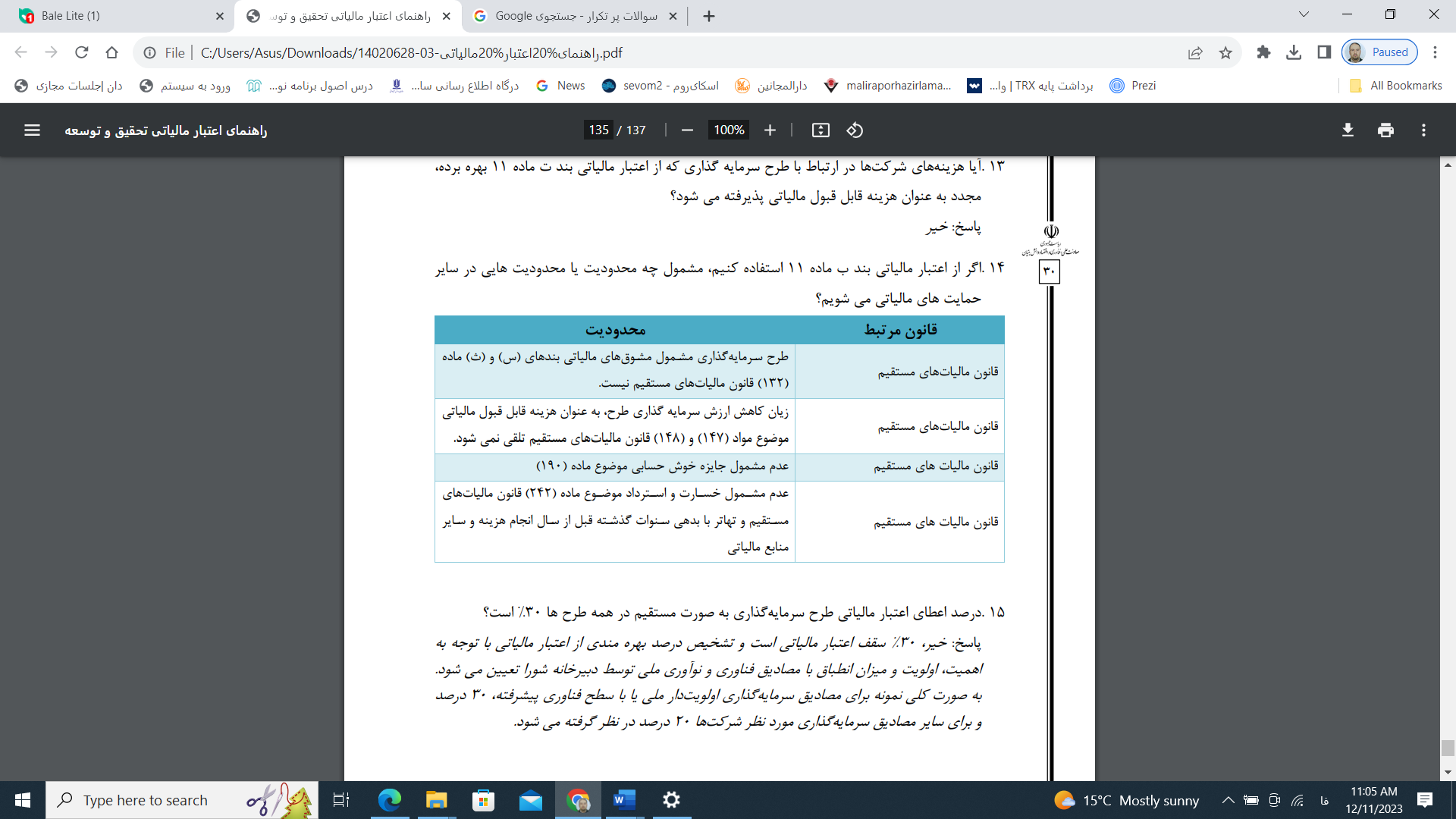 فراخوانهای مسالهمحور چه تفاوتی با فراخوانهای عمومی دارند؟ این دسته از فراخوانها به منظور جلب مشارکت هر چه بیشتر شرکتها به انجام تحقیق و توسعه در حوزههای دارای اولویت ملی اعلام گردیده و شرکتها تنها در صورت داشتن و تعریف پروژه در حوزههای اعلامی در فراخوان ملی میتوانند در آنها شرکت کنند.آیا همزمان میتوان از معافیت مالیاتی استقرار در پارکهای علم و فناوری و معافیتهای مالیاتی شرکتهای دانشبنیان و اعتبار مالیاتی تحقیق و توسعه استفاده نمود؟ خیر، در یک سال مالی شرکت تنها مجاز به استفاده از یکی از معافیتها میباشد.شرکتها چگونه میتوانند متوجه شوند که کدام ابزار مالیاتی (اعتبار یا معافیت مالیاتی) برای آنها مناسبتر است؟ به طور کلی برای شرکتهایی که میزان فروش محصولات دانشبنیان آنها بیشتر از هزینههای تحقیق و توسعه آنهاست استفاده از معافیت مالیاتی مناسبتر است. شرکتها میتوانند در ابتدای سال مالی پروژههای تحقیق و توسعه خود را در سامانه اعتبار 14 ثبت نمایند و در صورتی که در انتهای سال و پس از مشخص شدن دقیق هزینهکردها، به این نتیجه رسیدند که استفاده از معافیت فروش بیشتر به نفع آنها میباشد در خصوص تغییر درخواست اعتبار مالیاتی به معافیت فروش با دبیرخانه مذاکره نمایند. دبیرخانه اعتبا مالیاتی همکاری لازم با متقاضیان به منظور تغییر نوع درخواست را خواهد داشت.در صورت نیاز به اطلاعات بیشتر با چه شمارهای میتوانم تماس بگیرم؟ با مرکز مشاوره به شماره 91008100- داخلی(4) تماس بگیرید.********************************************************